8th English Language Arts: PROFESSIONAL LEARNING COMMUNITYMembers: Horton, Scherrer, Schmidt, Lambert, Aaron, Chavez, CalderonVP: Yolanda Shahbazian   CSP: Amy Jones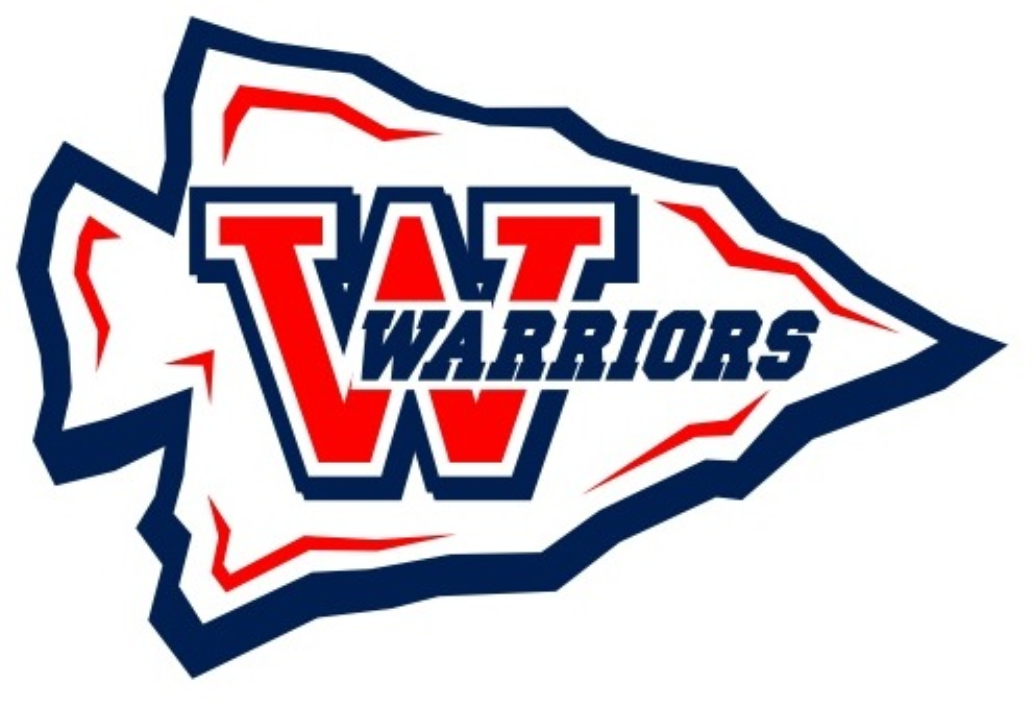 AgendaWednesday, June 4, 20157:35 AMMembers Present: Horton, Scherrer, Schmidt, Aaron, CalderonMembers Not Present: Chavez (Leadership fieldtrip)Lambert (CSP Interview Panel)1. 8th Grade Speech DATA Analysis (All)PLC had an in-depth analysis covering: Strengths & WeaknessesShared best practicesShared insights to develop assessment next yearDiscussed exemptionsPlease see attached DATA analysis sheet for full PLC notes.2. Writing Task Force Debrief (Horton, Schmidt)Looked at all the writing standards by grade level.Identified “most important”Looked at writing samplesHad discussions on writing skill setsPicked essential standards for writing.Focus right now is the three genres argumentative, informative and narrative.Everyone has google drive account: firstname_lastname@sangerusd.netGrade 8 writing skill set layout will be edited to match best modelEach grade level looked at key vocabularyEssential writing skillsStill work to be done on rubrics, meeting again in SeptemberOutcome: Vertically aligned standardsDaily writing expectationsThere will be daily writing expectations in all subject matters. There will be basic rules for all classrooms. The WTF created very general ones. See Carr’s Google doc for outcomes.Parking Lot: We discussed ELA notebooks and warm-ups for next year. We intend to systematize warm-ups in a full and comprehensive manner, even if it takes some summer collaboration. We are adding this piece to commitment clarification. What our ELA notebook (if implemented) will look like is still in the pre-developmental stages. Commitment ClarificationArrive, start, and end meetings on time.Communicate in a respectful/professional manner enabling all members to feel safe to share opinions freely.Uphold PLC confidentialityPLC will use fist of five to arrive at decisionsPLC members share in discussions and work loadCommitment clarification holds all members accountableThe Four Questions:1) What do we want our students to learn?2) How do we know they learned it?3) How do we respond when intervention is needed?4) How do we respond when learning has already occurred?